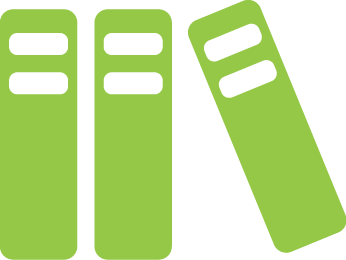 รายงานหนังสือชื่อ:[ชื่อของคุณ]วันที่:[วันที่รายงาน]ชื่อหนังสือ:[ชื่อหนังสือ]ชื่อผู้เขียนหนังสือ:[ชื่อผู้เขียน]วันที่วางจำหน่าย:[วันที่]จำนวนหน้า:[หน้า]ตัวละครหลัก:[รายชื่อพร้อมคำอธิบายตัวละครหลักสั้นๆ]ฉาก:[อธิบายฉากตามเรื่องราวที่เกิดขึ้นในหนังสือ]เรื่องย่อ:[สรุปเรื่องราว]ประเด็นสำคัญ/
จุดขัดแย้ง:[อะไรเป็นแรงกระตุ้นตัวละครหลัก ปัญหาหรือเหตุการณ์ใดที่ทำให้เกิดเรื่องราวขึ้นมา]วิเคราะห์/ประเมิน:[บอกสิ่งที่คุณเห็นโดยเพิ่มรีวิวของคุณที่นี่]